Geef geweldig geluid cadeau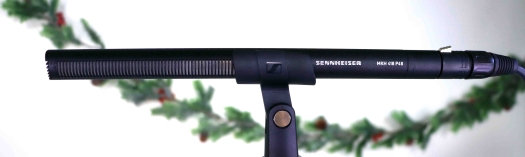 Perfecte geschenken voor videomakers, vloggers en podcastersWedemark, november 2022 – Hebben jouw dierbaren een passie voor video-opnames, contentcreatie of podcasting? Dan heeft Sennheiser misschien wel het geknipte geschenk voor hen tijdens deze eindejaarsperiode … (Einde)PrijzenMKE 200: 99 EURMKE 400: 199 EURMKE 440: 349 EURMKE 600: 299 EUR (Let ook op onze A-Cam/B-Cam promo – meer details zijn te vinden op sennheiser.com/mke-promo)MKH 416: 999 EURMK 4: 299 EUR; MKS 4: 99 EURMD 421-II: 399 EURHD 25: 149 EURHD 280 PRO: 99 EURHD 300 PRO: 199 EURAlle prijzen zijn aanbevolen verkoopprijzen incl. btw.De hogeresolutiebeelden uit dit mediabericht kunnen hier gedownload worden. Vakantiefotografie door Jaclyn Slimm.OVER SENNHEISER BRAND Wij leven en ademen audio. We worden gedreven door de passie om audio-oplossingen te creëren die een verschil kunnen maken. Bouwen aan de toekomst van audio en onze klanten opmerkelijke geluidservaringen bieden - dat is waar het merk Sennheiser al meer dan 75 jaar voor staat. Terwijl professionele audio-oplossingen zoals microfoons, conferentiesystemen, streaming-technologieën en monitoringsystemen deel uitmaken van de activiteiten van Sennheiser electronic GmbH & Co. KG, worden de activiteiten met consumentenapparatuur zoals hoofdtelefoons, soundbars en spraakverbeterde hearables beheerd door Sonova Holding AG onder de licentie van Sennheiser    www.sennheiser.com     www.sennheiser-hearing.com    MKE 200Het geluid van je videoblogs upgraden ligt binnen handbereik met slechts één microfoon. De Sennheiser MKE 200 geeft présence aan je stem, terwijl features zoals de ingebouwde windbescherming en schokdemper ervoor zorgen dat je opnames cleaner klinken dan ooit.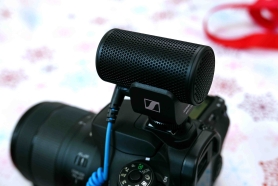 MKE 400Ben je op zoek naar de perfecte microfoon voor montage op camera’s? Kijk niet verder! De MKE 400 is een compacte, hoogdirectionele shotgunmicrofoon voor montage op camera’s, ontworpen om het geluid bij je video te isoleren en verbeteren. Hij is voorzien van een ingebouwde windbescherming en schokdemper.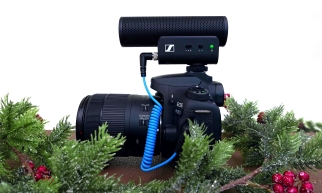 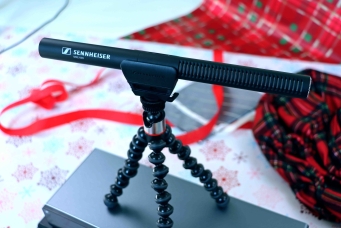 MKE 600Met een MKE 600 shotgunmicrofoon kan je zelfs de meest veeleisende filmuitdagingen aan. Dankzij zijn sterke richtingsgevoeligheid pikt hij geluiden op uit de richting waar de camera naartoe wijst, en onderdrukt hij effectief zijgeluid.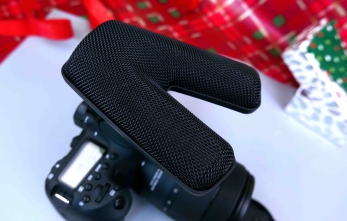 MKE 440Liever stereogeluid? De MKE 440 stereomicrofoon voor montage op camera’s heeft twee uitgelijnde en passende minishotgunmicrofoons, zodat hij de natuurlijke audio capteert die je wil, en van buiten de richtas invallende ruis verwerpt. MKH 416 Een klassieker – Met Sennheisers waterbestendige MKH 416 interferentiebuis-microfoon capteer je sublieme audio van broadcast-niveau in veeleisende omstandigheden. Ideaal voor je volgende professionele film-, tv- of buitenopname.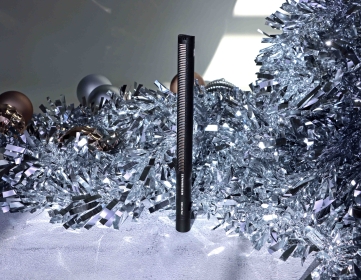 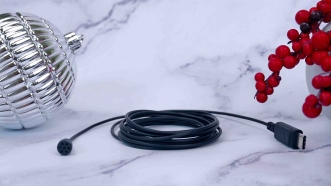 XS Lav USB-COf je hem nu aan een computer of een mobiel toestel met een USB-C poort aansluit: met de XS Lav USB-C kan je jezelf eenvoudig en efficiënt opnemen. Zo helpt hij je direct betere content produceren.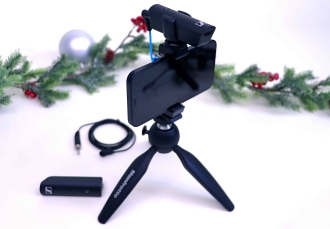 XS Wireless Portable Lav Mobile KitDe Sennheiser XSW-D Portable Lav Mobile Kit is ontworpen voor vloggers, contentcreators en streamers op pad en omvat alles wat je nodig hebt om hoogkwalitatieve audio in je smartphonevideo’s te krijgen.MK 4Met de typische warme sound van een studio-condensatormicrofoon is de MK 4 een schitterende allrounder voor podcasting en voice-overs, maar ook voor het opnemen van vocals en instrumenten. Hij levert een fantastische geluidskwaliteit, en blijft tegelijk een betaalbare keuze voor thuisopnames.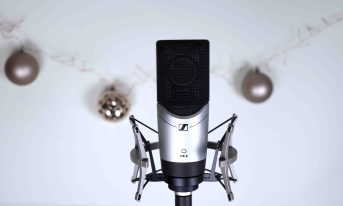 MK 4 afgebeeld met optionele MKS 4-shockmount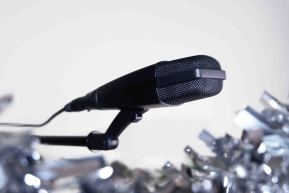 MD 421-IIDe cardioïde MD 421 is een van de bekendste microfoons ter wereld. Zijn volle sound en bass-control in vijf stappen maken van hem een voortreffelijke keuze voor de meeste instrumenten, maar ook voor groepszang en radio- of televisie-broadcasting.HD 25Geweldig geluid, super robuust en lichtgewicht! De iconische HD 25 is een van de meestgebruikte hoofdtelefoons onder professionals. Hij is ideaal voor elke professionele monitoringomgeving.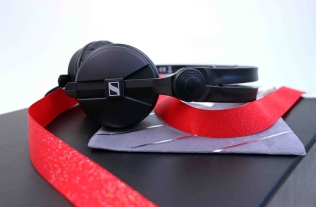 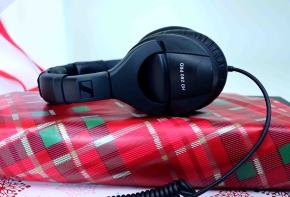 HD 280 PRODe HD 280 PRO monitoringhoofdtelefoon biedt een extreem robuuste constructie gecombineerd met de geluidskwaliteit, het modulaire design en de voortreffelijke ruisisolatie die jij nodig hebt op het veld.HD 300 PRODe HD 300 PRO werd gemodelleerd naar de precieze geluidsreproductie van de legendarische HD 250 Linear-hoofdtelefoon en levert een neutraal werkgeluid van hoge resolutie, met hetzelfde precisieniveau dat jij ook voor je productie aan de dag legt. Zijn geluidspatroon blijft subtiel en precies bij elke toepassing.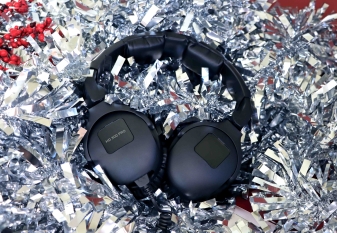 Local Contact    TEAM LEWIS    Jana Strouven    Tel: +32 473 66 35 79       jana.strouven@teamlewis.com        Global Contact    Sennheiser electronic GmbH & Co. KG    Ann Vermont    Communications Manager Europe    Tel: +33 1 49 87 44 20    ann.vermont@sennheiser.com    